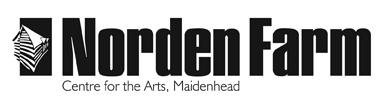 Classes and Activities – Information SheetDrawing & Printing Workshops Charcoal, Chalk & Graphite – SPR2019Category: 		Adult (18+ years)		Day:		 	FridayDates:		 	1 FebTime:			10.30am – 3.30pmLocation:		Norden Farm Centre for the ArtsTutor:			Karen CarterClass Size:		Up to 10Cost of class:	£38Information about the classes: We will explore the wonderful qualities of charcoal, chalk pastels & graphite in this fun experimental workshop. Using the different media both individually and in combination with each other we will work through a series of sketches incorporating mark-making, rich velvety tonal work, delicate linework and even a bit of spattering! Bring a big apron and an open mind!No experience needed, demos, exercises and individual help throughout the day. Materials to bring and any additional costs:  £3.00 materials feePlease bring the following materials with you:Several sheets of heavy cartridge (A3 or bigger) – the tutor will bring lining paper for exercisesWhatever charcoal, pastels and ink you may already have (don’t but specially – the tutor will also have materials for everyone to use)A bottle of white acrylic ink would be useful but not essential Baby wipes, old cotton rag, water potPencil, notebook, paintbrushes (whatever you have)Clothing:  An apron / old shirtTutor Biography:Karen is an enthusiastic and experienced tutor specialising in printmaking and acrylics. Her method of teaching is informal but instructional, aiming to bring out everyone’s creativity in an encouraging and friendly atmosphere. Having studied design and illustration at art college, she worked for many years as a commercial artist. She now divides her time between teaching and pursuing her own work, with involvement in exhibitions, studio trails, residencies and private commissions.To book please contact: Box Office 01628 788997 / www.nordenfarm.orgNorden Farm Centre for the Arts Ltd. (No. 5405277) & Norden Farm Centre Trust Ltd. (No. 2713653, Charity Registration No. 1013555) are companies registered in England and Wales. The Registered Office is Altwood Road, Maidenhead, SL6 4PF.